Le nombre 24Dans le nombre 24, il y a : … dizaines… unités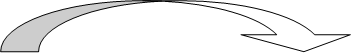  							+ …+…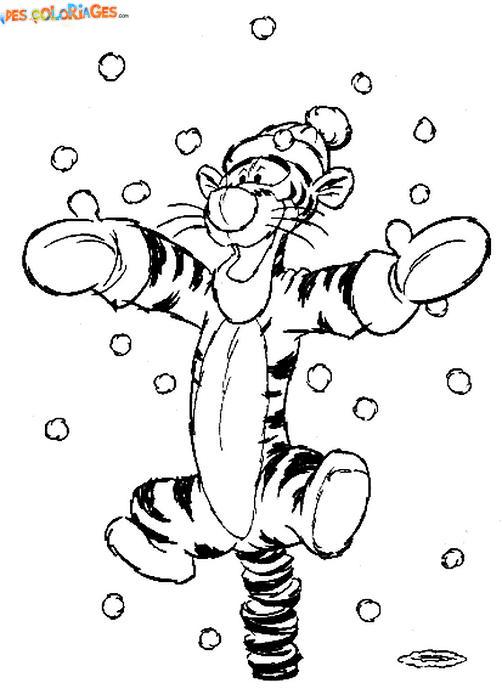 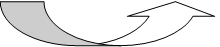 Construisons le nombre 24 de différentes façons :24			24			     24		   		24	   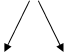     24	       0		    20         4	          10	  14        	    5         19	24 = 24 + 024 = 0 + 2424 = 20 + 424 = 4 + 2024 = 10 + 1424 = 14 + 1024 = 19 + 524 = 5 + 19Autres combinaisons possibles :24			24			     24		   		24	       …	       …	    …         …	         		 …	  …        	    …         …24			24			     24		   		24	       …	       …	    …         …	         		 …	  …        	    …         …Le nombre 24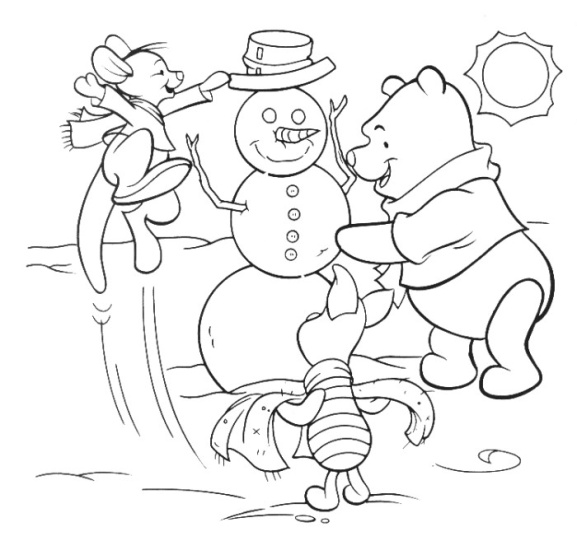 Dans la classe de Winnie, il y a 24 élèves.Elle décide d’organiser un concours de bonshommes de neige dans la cour. Aide-le à former des équipes qui regroupent le même nombre d’enfants.Peut-on faire…2 équipes ?3 équipes ?4 équipes ?5 équipes ?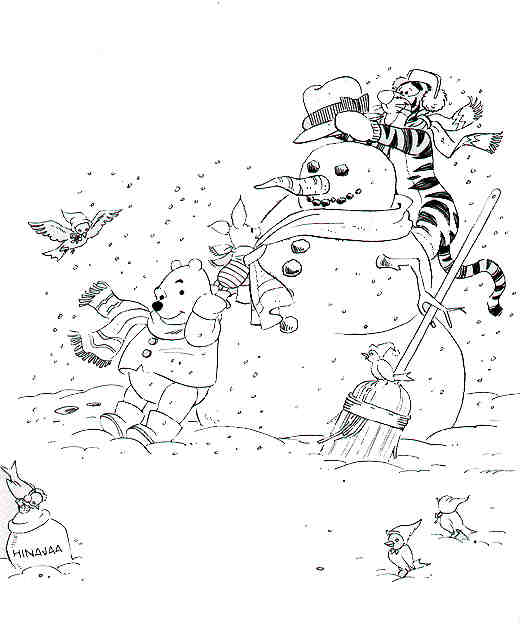 6 équipes ? 7 équipes ?8 équipes ?9 équipes ?10 équipes ?Donc, 24 c’est……  X  …		  …  X  …		 …  X  …		 …  X  …          …  X  …		    …  X  …		   …  X  …Le nombre 24Complète ces lignes des nombres et écris le nombre 24 en vert.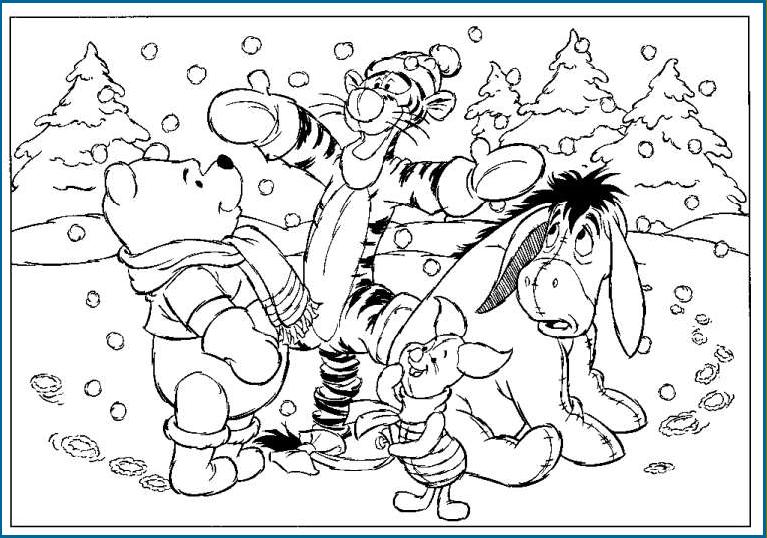 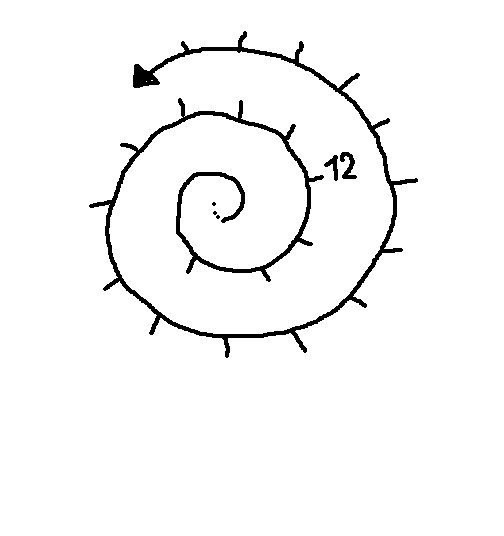 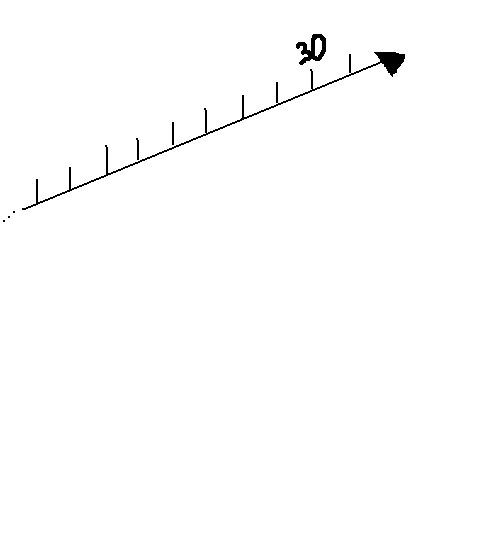 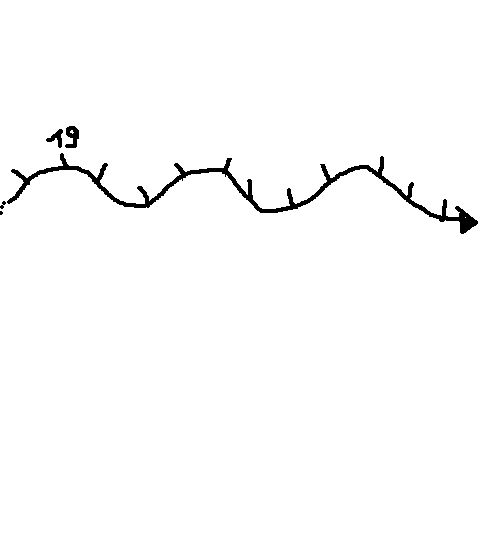 Complète ces phrases.Le petit voisin de 24 =......			Le grand voisin de 24 = ......24 est juste après   ......			24 est juste avant ............ est juste avant 24				...... est juste après 24Complète par <, >24 ...... 23			10 ...... 2425 ...... 24			30 ...... 24Effectue ces calculs.24 – 20 = …24 – 1 = …24 – 4 = …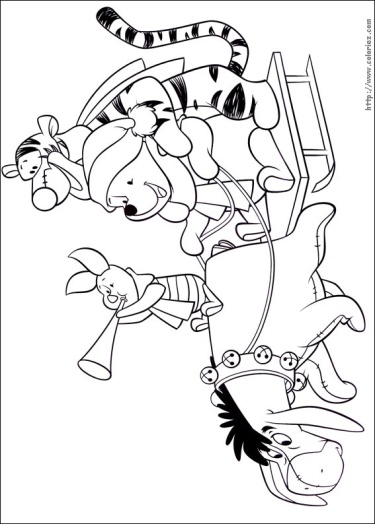 24 – 2 =  …24 – 3 =  …24 + 1 = …20 + .... = 2422 + .... = 2424 + .... = 2424 + 6 = …6 x 4 =  …24 = 2 x …24 = 3 x …24 = 6 x …12 x 2 = …20...24.....30..